 Moshi Moshi Ano Ne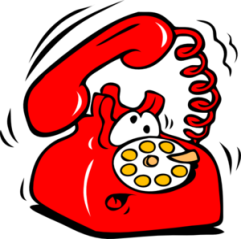 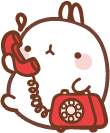 もしもし　あのねHello (The Telephone Song)もしもし　   あのね　あのね　あのねMoshimoshi   ano ne    ano ne	ano neもしもし　  あのね　Moshimoshi  ano ne    あっ、そうですか。A!        soo desu ka.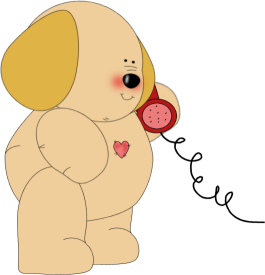 